Музыкальное воспитание – это целенаправленное формирование личности ребенка путем воздействия музыкального искусства – формирование интересов, потребностей, способностей, эстетического отношения к музыке. Ребенок в том случае успешно усваивает различные виды музыкальной деятельности, если учитываются его индивидуальные и возрастные возможности.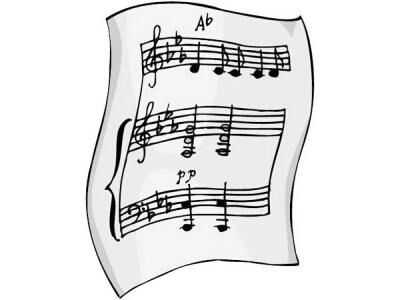 Музыкальное развитие – это результат формирования ребенка в процессе активной музыкальной деятельности. Определенное значение имеют индивидуальные особенности каждого ребенка.Музыкальное воспитание и развитие требует правильной организации и целенаправленного обучения. Обучение в музыке – воспитывающий процесс, в котором педагог помагает накопить музыкальный опыт, приобрести элементарные сведения, знания, навыки. В свою очередь, ребенок активно усваивает это.Задачи музыкального воспитания в ДУ подчинены общей цели всестороннего и гармонического воспитания личности ребенка и строятся с учетом своеобразия музыкального искусства и возрастных особенностей дошкольников:Воспитывать любовь к музыке.Обогащать музыкальные впечатления детей.Знакомить детей с простейшими музыкальными понятиями.Развивать эмоциональную отзывчивость.Обучать элементарным певческим и двигательным навыкам.Содействовать возникновению и первоначальному проявлению музыкального вкуса.Развивать творческую активность во всех доступных детям видах музыкальной деятельности.